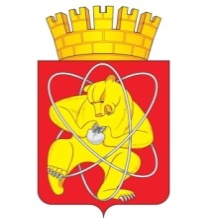 Городской округ«Закрытое административно – территориальное образование  Железногорск Красноярского края»АДМИНИСТРАЦИЯ ЗАТО г. ЖЕЛЕЗНОГОРСКПОСТАНОВЛЕНИЕ   03.12.2020                                                                                                       2268 г. ЖелезногорскО внесении изменений в постановление Администрации ЗАТО                           г. Железногорск от 28.10.2008 № 1682п «О создании комиссии по осуществлению муниципального земельного контроля на территории ЗАТО Железногорск»В соответствии с Федеральным законом 06.10.2003 № 131-ФЗ «Об общих принципах организации местного самоуправления в Российской Федерации», Федеральным законом от 26.12.2008 № 294-ФЗ «О защите прав юридических лиц и индивидуальных предпринимателей при осуществлении государственного контроля (надзора) и муниципального контроля», Постановлением Правительства Красноярского края от 01.03.2016 № 86-п «Об установлении порядка осуществления муниципального земельного контроля», руководствуясь Уставом ЗАТО Железногорск,ПОСТАНОВЛЯЮ:1. Внести в постановление Администрации ЗАТО г. Железногорск                    от 28.10.2008 № 1682п  «О создании комиссии по осуществлению муниципального земельного контроля на территории ЗАТО Железногорск» следующие изменения: 1.1. Изложить приложение № 2 к постановлению в новой редакции согласно приложению к настоящему постановлению.2. Управлению внутреннего контроля Администрации ЗАТО                            г. Железногорск (Е.Н. Панченко) довести настоящее постановление до сведения населения через газету «Город и горожане».3. Отделу общественных связей Администрации ЗАТО г. Железногорск (И.С. Архипова) разместить настоящее постановление на официальном сайте муниципального образования «Закрытое административно-территориальное образование Железногорск Красноярского края» в информационно-телекоммуникационной сети «Интернет».4. Контроль за исполнением настоящего постановления возложить на первого заместителя Главы ЗАТО г. Железногорск по жилищно-коммунальному хозяйству  А.А. Сергейкина. 5. Настоящее постановление  вступает в силу после его официального опубликования.Глава ЗАТО г. Железногорск		                                                   И.Г. КуксинСОСТАВкомиссии по осуществлению муниципального земельного контроляна территории ЗАТО ЖелезногорскПриложение к постановлению АдминистрацииЗАТО г. Железногорскот   03.12.2020    №   2268Приложение № 2к постановлению АдминистрацииЗАТО г. Железногорскот  28 октября 2008 г. № 1682п  Сергейкин А.А.  первый заместитель Главы ЗАТО г. Железногорск по жилищно-коммунальному хозяйству, председатель комиссииВитман О.В.         руководитель Управления градостроительства  Администрации ЗАТО г. Железногорск, заместитель председателя комиссии Нестерова Т.А.начальник отдела  земельных отношений МКУ  "Управление   имуществом,  землепользования и землеустройства", секретарь комиссии Члены комиссии:Члены комиссии:Дубинин С.П.  главный специалист  отдела  дежурного  генплана  и  кадастра  Управления градостроительства Администрации ЗАТО г. Железногорск Кураш В.Ю.ведущий специалист отдела  земельных отношений МКУ  "Управление   имуществом,  землепользования и землеустройства"  Ридель Л.В.              руководитель Управления  по  правовой  и  кадровой  работе Администрации ЗАТО г. ЖелезногорскСивчук Е.Я.         директор МКУ "Управление   имуществом, землепользования и  землеустройства" Шахина И.А.            главный специалист по экологии технического отдела Управления городского хозяйства Администрации  ЗАТО  г. Железногорск